Monday 1st MarchInstructions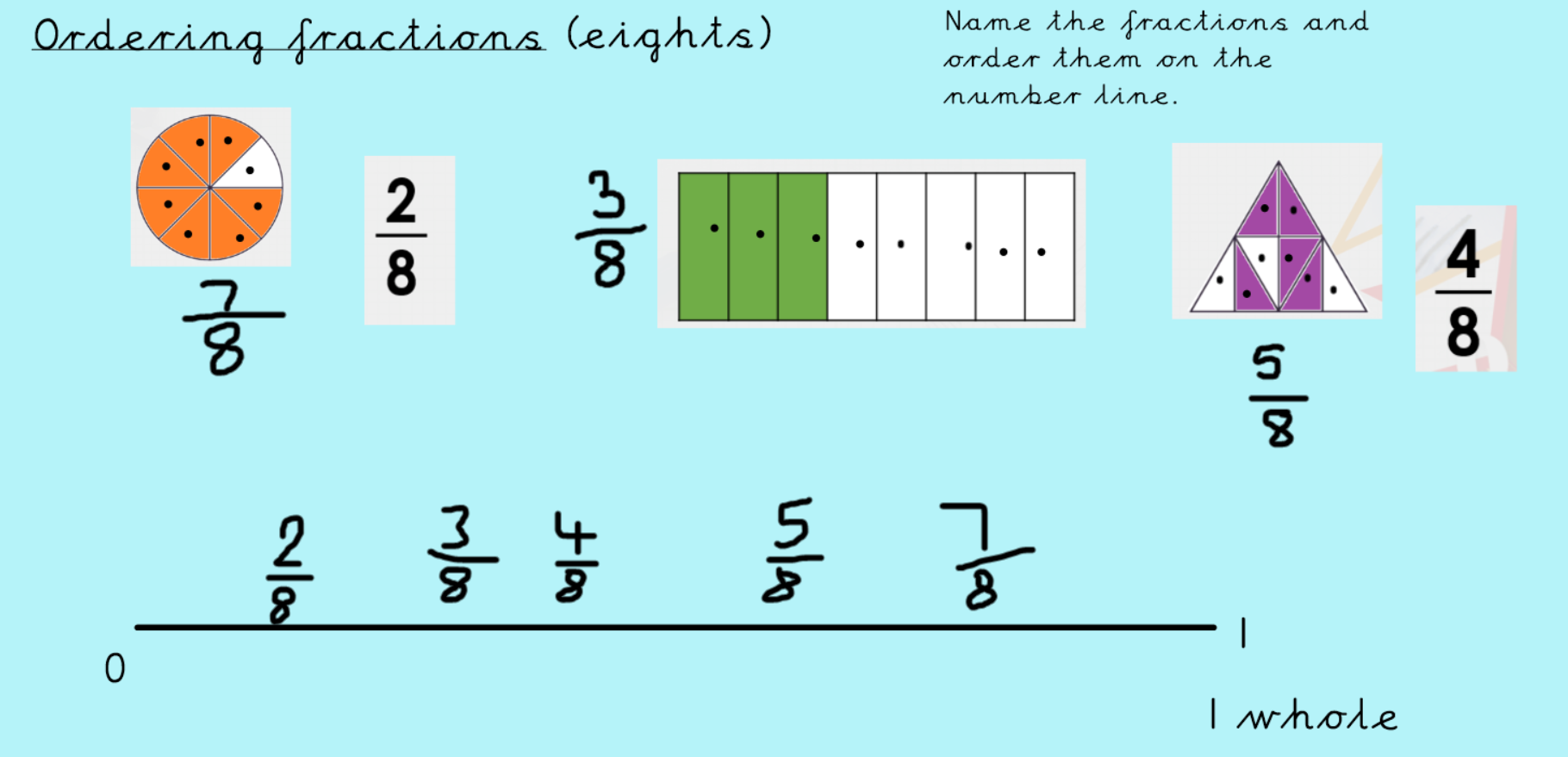 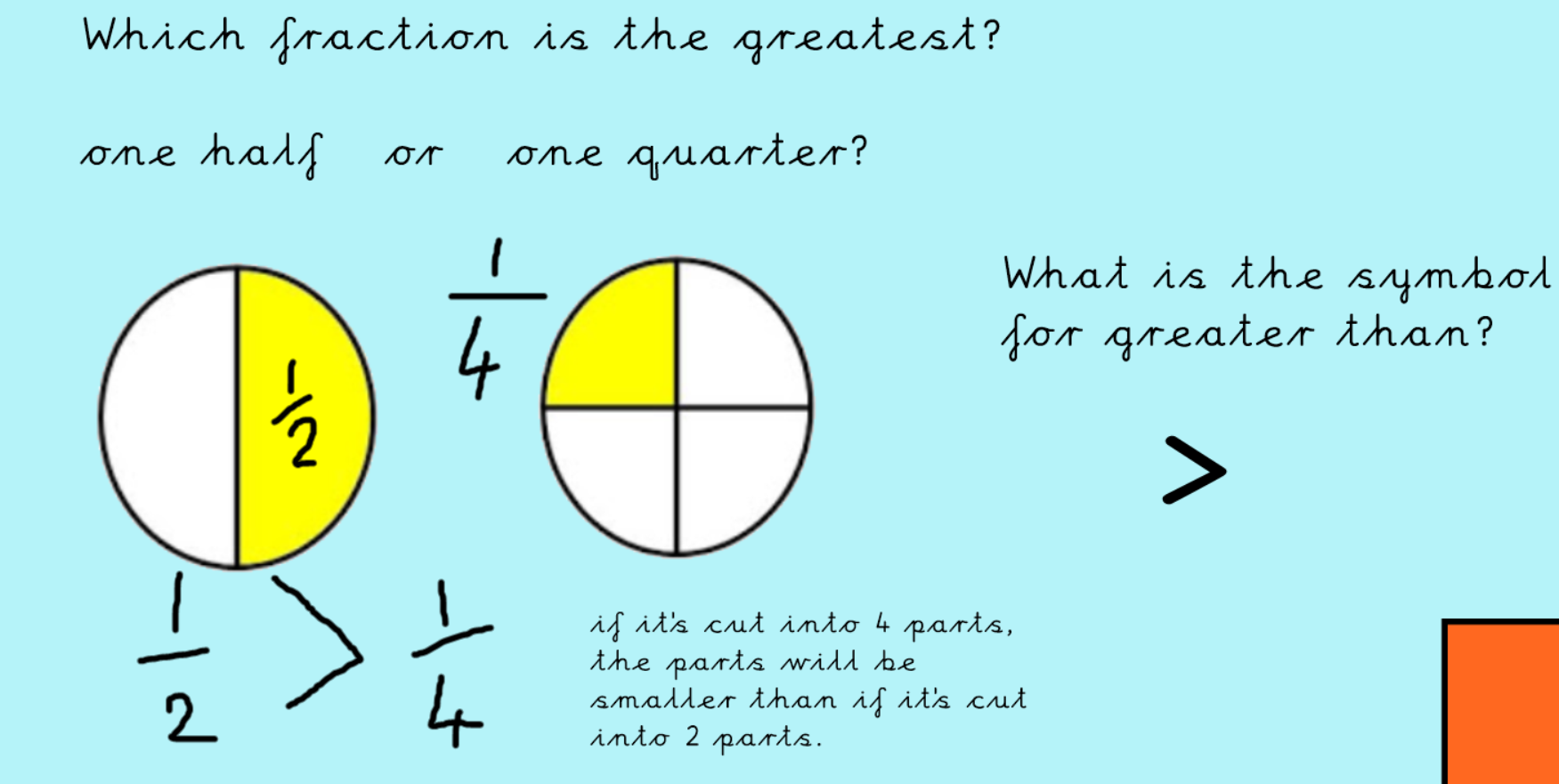 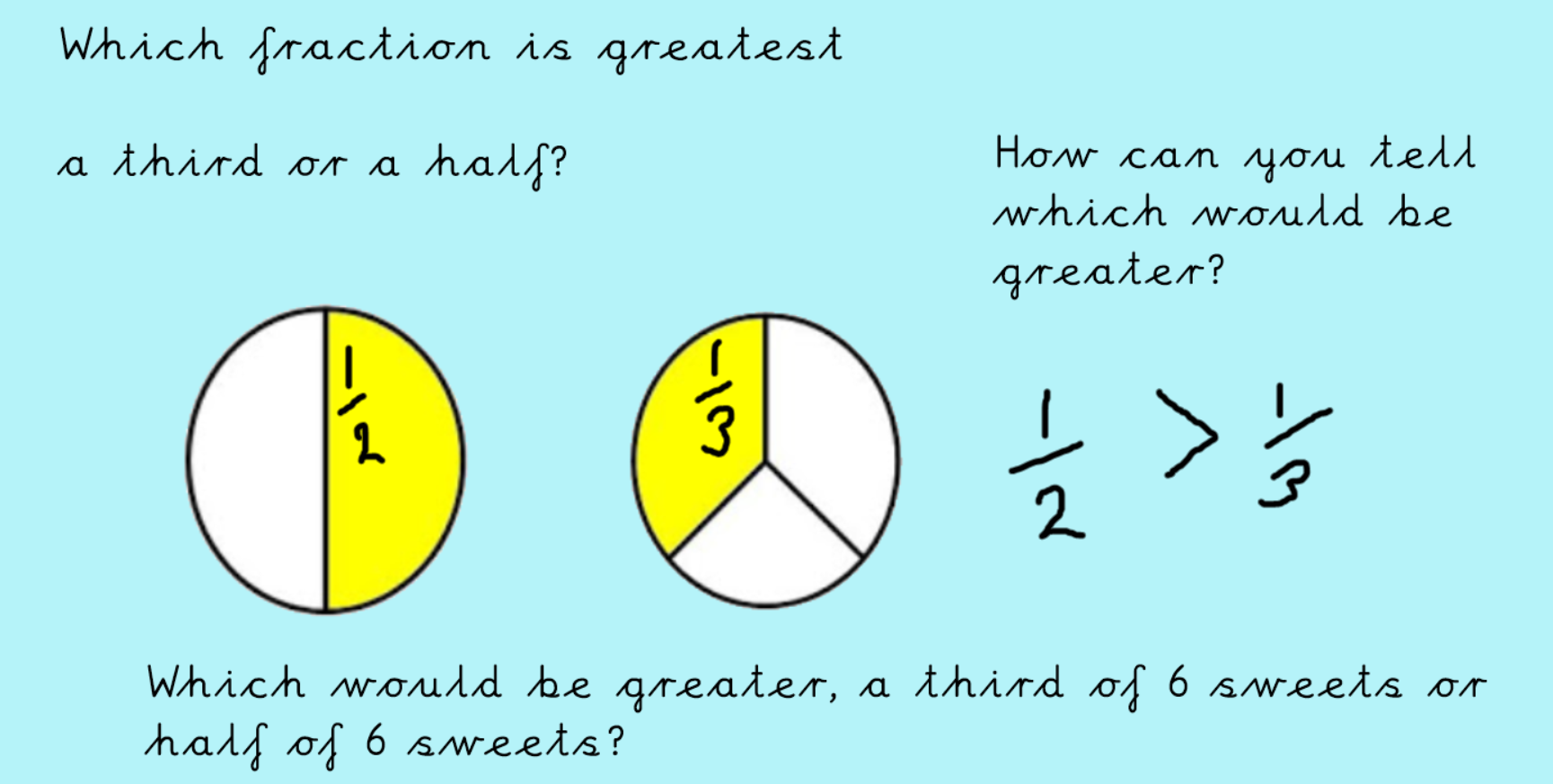 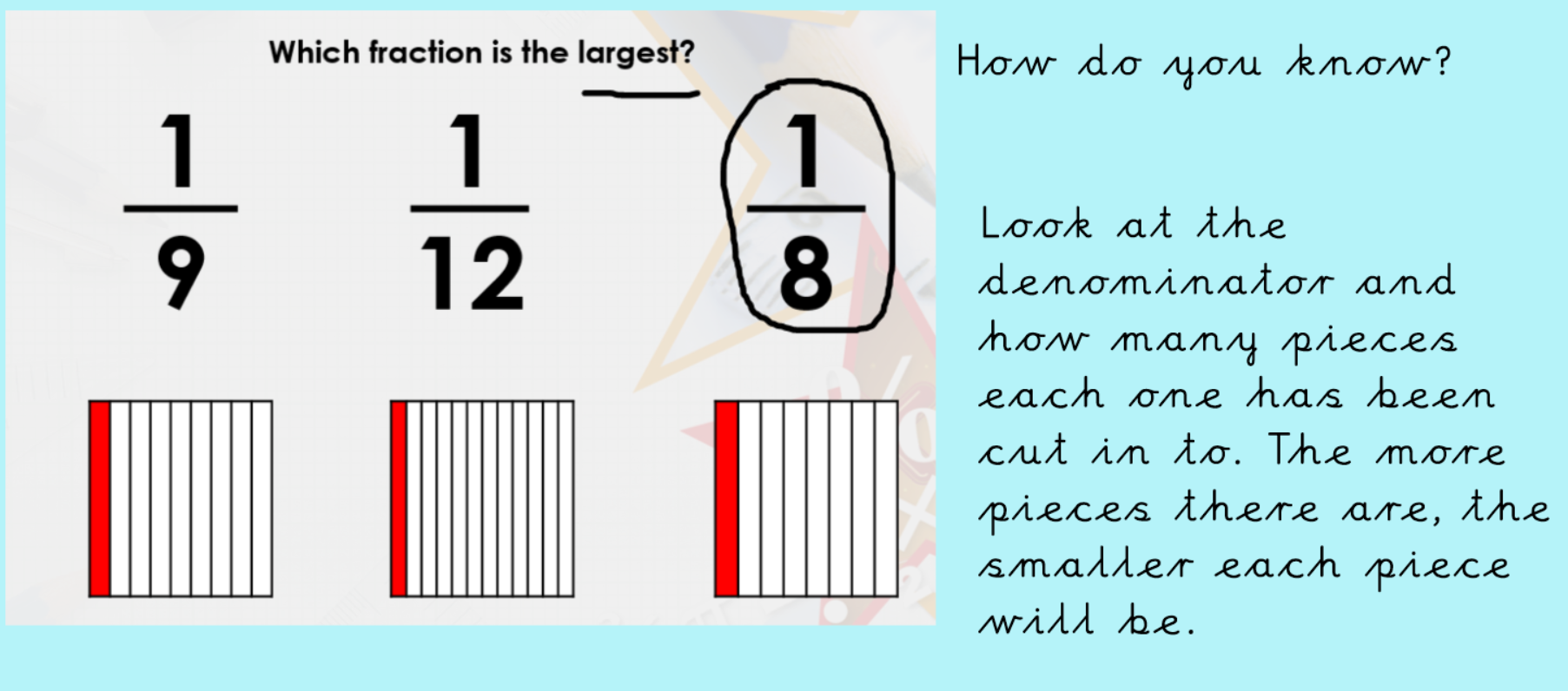 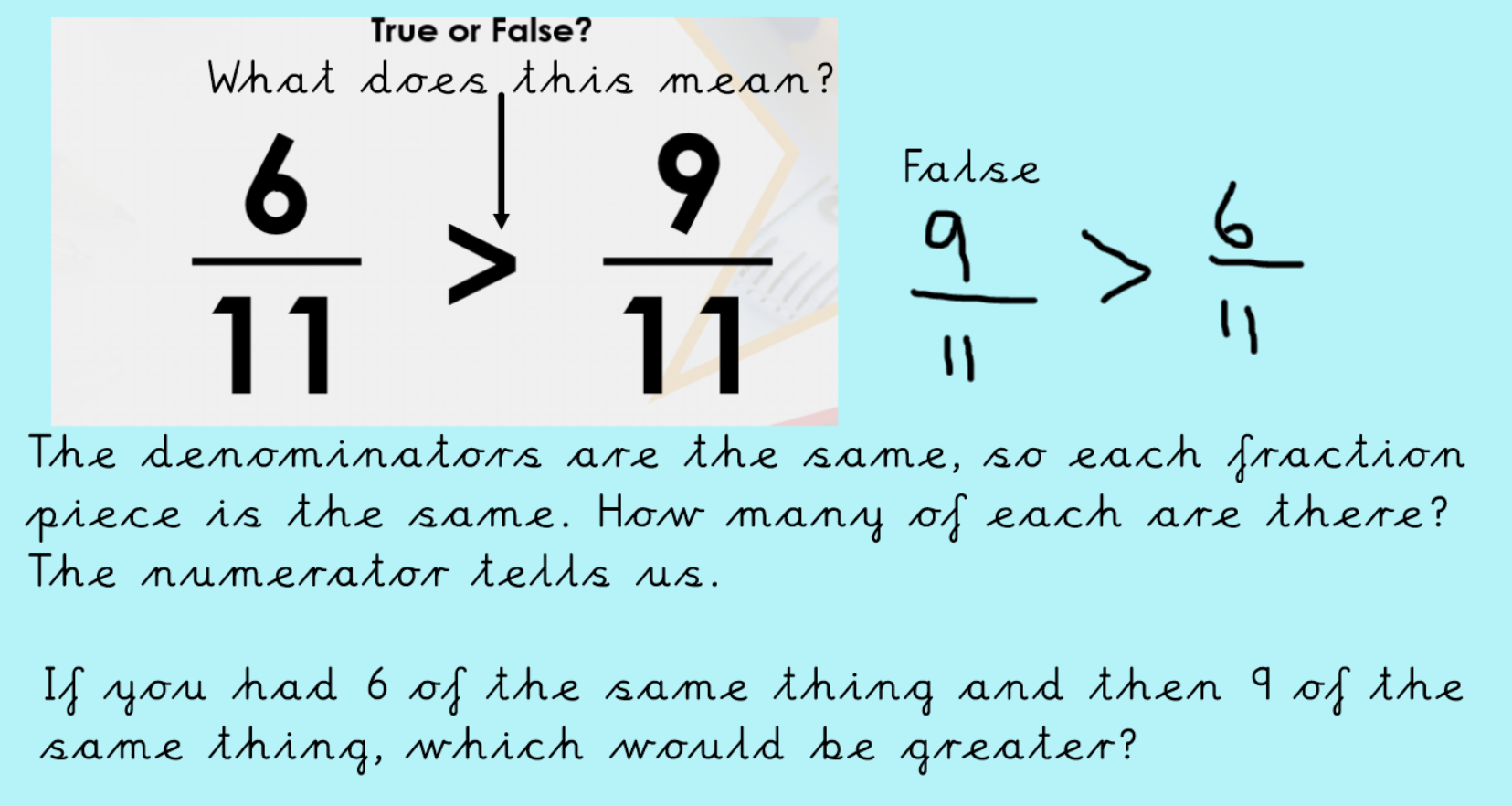 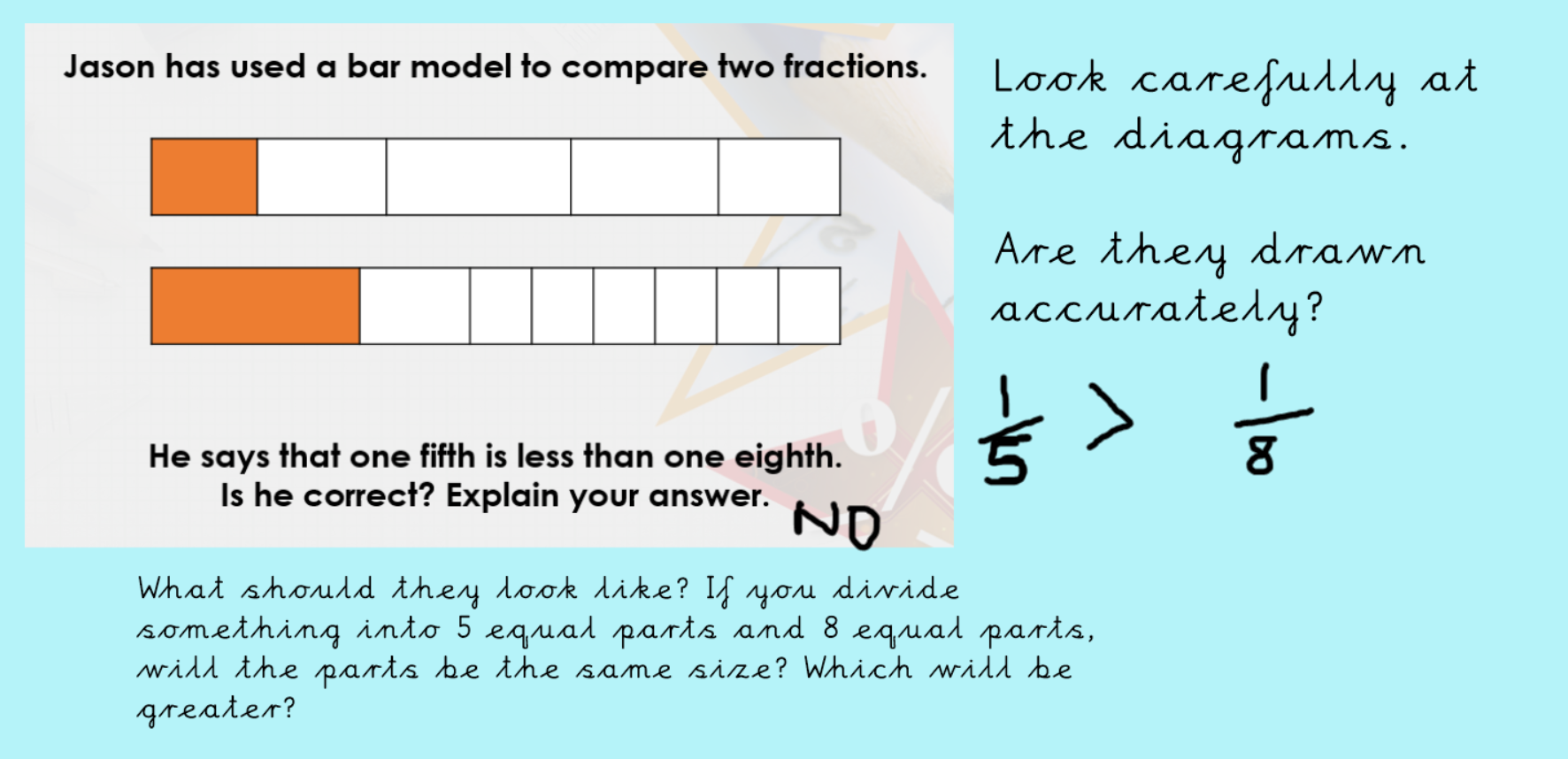 